P&C Executive Officer Nomination Form       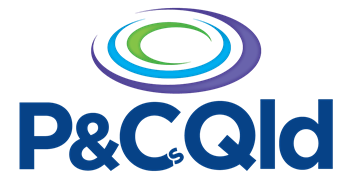 The Gap State High School P&C AssociationI wish to nominate_____________________________________ as a candidate for the position of:	Candidate’s nameq	Presidentq	Treasurerq	Secretaryq	Vice-PresidentCandidateI accept the nomination for the position of ________________________________________________Name: ___________________________________ Signature: _________________________________Moved by:Name:	 Signature:	Seconded by:Name: ___________________________________ Signature: __________________________________Notes:The candidate, nominator and seconder must be members of the Association.“Moved by” and “Seconded by” must be completed before submitting this nomination form.P&C Secretary’s use onlySuccessfully elected:YesNoMembership forms received